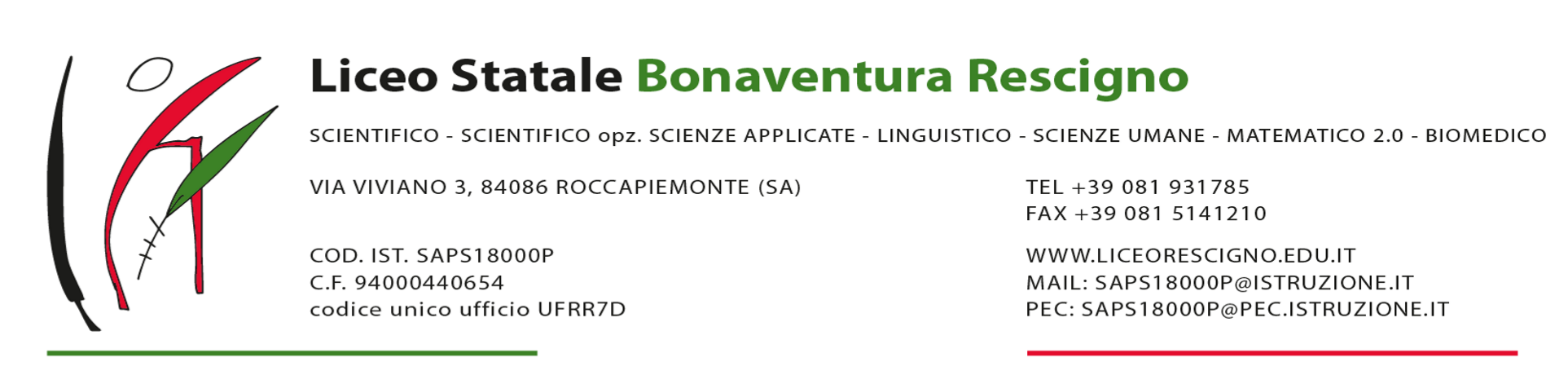 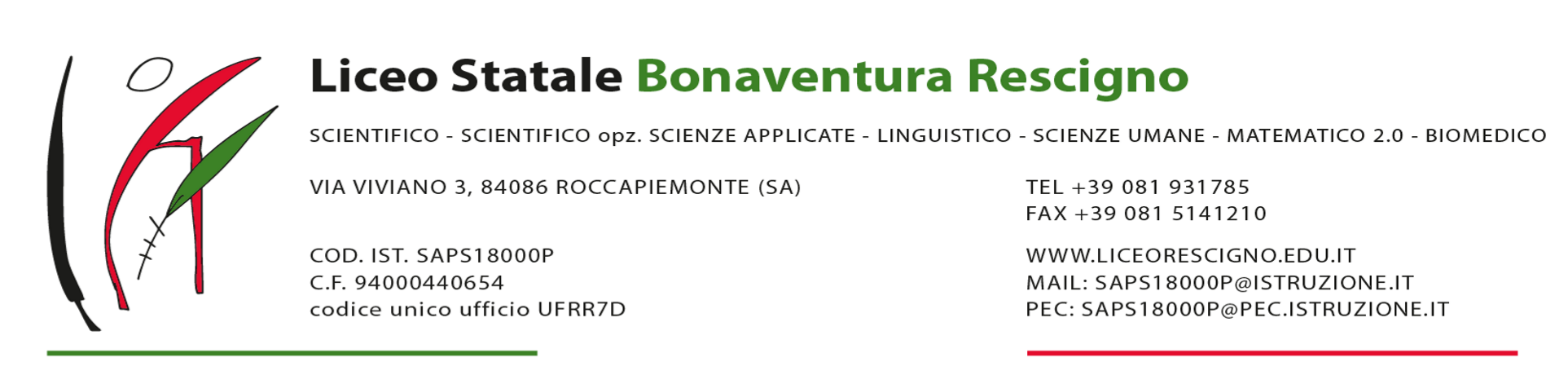   Ai Genitori______________dell’alunno/a___________________Classe_________________Oggetto: Recupero delle materie insufficienti ai sensi del D.M. n. 80 del 03.10.2007 e O.M. 92 del 05.11.2007.In ottemperanza delle norme contenute nell’O.M. 92 del novembre 2007 e in rapporto alle direttive del Collegio Docenti, il Consiglio della Classe _____________, visti i risultati dello scrutinio finale dell’anno scolastico ..............., comunica alla S.V. che su_ figli_ ___________________________non ha raggiunto un profitto sufficiente nelle seguenti discipline, come da schede allegate:______________________________________   voto: ________________________________________________   voto: ________________________________________________   voto: __________Nonostante le insufficienze riportate, il Consiglio di Classe, ritenendo che le lacune possano essere positivamente superate con uno studio autonomo e/o con la frequenza di alcuni corsi estivi organizzati dall’Istituto nei mesi di luglio ed agosto, sospende il giudizio, rinviandolo alla definitiva seconda sessione di fine Agosto, sulla base dei risultati delle verifiche effettuate nelle suddette discipline.     IL CALENDARIO GIORNALIERO DEI CORSI E LE DATE DELLE VERIFICHE FINALI saranno comunicati con la massima tempestività possibile. N.B. Ai sensi dell’art. 7 dell’Ordinanza Ministeriale 92/07 la famiglia può anche optare per la non frequenza dei corsi di recupero, con preparazione individuale e prova finale di verifica prima degli scrutini integrativi.Il Coordinatore____________________                            Il Dirigente scolastico ______________________tagliando da riconsegnare…………………………………………………………………………………………………………………………………… 								AL Dirigente del Liceo “B. Rescigno”__l __ sottoscritti___________________________Genitori dell/a alunno/a____________________ _________________________cl. ________________a seguito delle comunicazioni ricevute dalla Scuola in merito alle attività di Recupero  per l’a.s. .................., con la presente dichiarano:(barrare solo la voce che interessa)[ A ] – Di autorizzare il/la  proprio/a PARTECIPARE al piano dei corsi estivi previsto dal Consiglio di Classe.[ B ] – Di voler provvedere privatamente a far svolgere le attività di recupero.Roccapiemonte______________________                                                                     FIRMA DEI GENITORI 